Kołdra puchowa allerguard - produkt dla alergikówJesteś alergikiem? Masz astmę? Zatem Kołdra puchowa allerguard to dedykowany produkt dla Ciebie! Sprawdź dlaczego warto wybrać proponowaną przez nas kołdrę.Kołdra dla alergikówNa rynku dostępnych jest naprawdę mnóstwo produktów do sypialni spośród, których wiele z nich wyprodukowanych jest z materiałów naturalnych. Co oczywiście dla wielu będzie ogromnym plusem, natomiast dla tych z was, którzy mają jakiekolwiek alergię z pewnością decyzja o wyborze na przykład kołdry czy poduszki z naturalnym wypełnieniem gęsim lub innym, nie jest łatwa. Jeżeli cierpisz na astmę czy egzemę z pewnością szukasz odpowiedniej dla siebie kołdry, która nie będzie uczulała. Mamy dla ciebie rozwiązanie! Jest to kołdra puchowa allerguard.Kołdra puchowa allerguard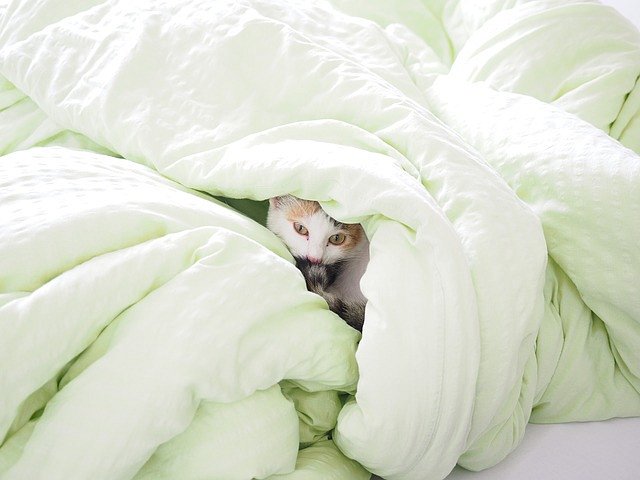 Kołdra puchowa allerguard została wyprodukowana w oparciu o specjalny rodzaj technologii, która pozwala na zastosowanie mikrowłókien oraz systemu termozgrzewania Soft-Seal. To właśnie dzięki nim kołdra chroni przed szkodliwymi cząsteczkami alergizującymi jednocześnie zapewniając wszystkim alergikom spokojny i zdrowy sen. Co ciekawe kołdra posiada naturalne wypełnie z puchu gęsiego jednak powłoka AllerGuard i jej szczelna forma tekstylna sprawi, że nie musisz obawiać się reakcji alergicznej na puch! Zapewnij sobie komfortowy sen każdej nocy z nietuzinkowym produktem dedykowanym osobą, które mają problemy z alergiami.